	บันทึกข้อความ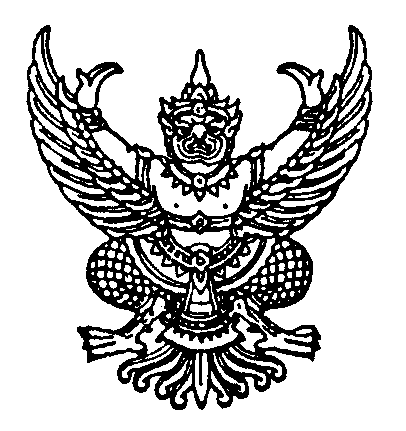 ส่วนราชการ หมวด  งาน  โทร. 84- ที่  ศธ 0516.52/	วันที่  เรื่อง	ขออนุมัติเบิกเงินค่า   พร้อมเบิกจ่ายเพื่อคืนบัญชีเงินหมุนเวียนกองบริหารศูนย์ลำปางที่ได้สำรองจ่ายไปก่อนแล้วเรียน	ผู้ช่วยอธิการบดีฝ่ายบริหารศูนย์ลำปาง	(ผ่าน งานคลังและพัสดุศูนย์ลำปาง)ด้วยข้าพเจ้า  ตำแหน่ง  สังกัดหมวด  งาน  กองบริหารศูนย์ลำปาง ได้เบิกเงินหมุนเวียนกองบริหารศูนย์ลำปาง เมื่อวันที่  เป็นค่าใช้จ่าย  เพื่อใช้ในการ  จำนวนเงิน  บาท ()  และได้คืนใบสำคัญแล้ว จำนวน  ใบ จำนวนเงิน  บาท ()  พร้อมเงินเหลือจ่าย (ถ้ามี) จำนวนเงิน  บาท (.)รายละเอียดตามใบเบิกเงินหมุนเวียนเลขที่ มว  /  และใบสำคัญจ่ายที่แนบมาพร้อมนี้นั้นในการนี้ ข้าพเจ้า จึงขออนุมัติเบิกเงินค่าพร้อมเบิกจ่ายเพื่อคืนบัญชีเงินหมุนเวียนกองบริหารศูนย์ลำปางที่ได้สำรองจ่ายไปก่อนแล้วจึงเรียนมาเพื่อโปรดพิจารณาอนุมัติด้วย จักเป็นพระคุณยิ่ง	( )	ตำแหน่ง	